TAKING TURNSSTRATEGIES AND ACTIVITIES TO TRY AT HOMEHOW IT HELPSA conversation is when people take it in turns to talk and listen. We talk because we want to share our thoughts with another person. Learning to take turns in play helps children to learn how to take turns in conversation.  It also helps them to play cooperatively with other children and learn to wait while another person has a turn.  
TOP TIPSLeave time for your child to respondGet down on the same levelBe face to face with your childShow you are interested in your child’s response, however small this may beSay whose turn it is e.g. ‘Mummy’s turn, Ben’s turn’You may need to give a physical prompt to take their turn, e.g. guiding their handShow whose turn it is e.g. pointing to whose turn it isChildren love repetition so do not worry about doing the same activity over and overIDEAS FOR PLAYTake turns to make gestures, sounds or words, for example if you child makes a sound or gesture, copy it. Play simple turn taking games:Rolling a ball between youJumping Banging a musical instrumentPutting a brick on a towerTake turns in day to day activities:Bathtime- take turns blowing the bubbles or splashingCooking the dinner- take turns stirring or adding ingredients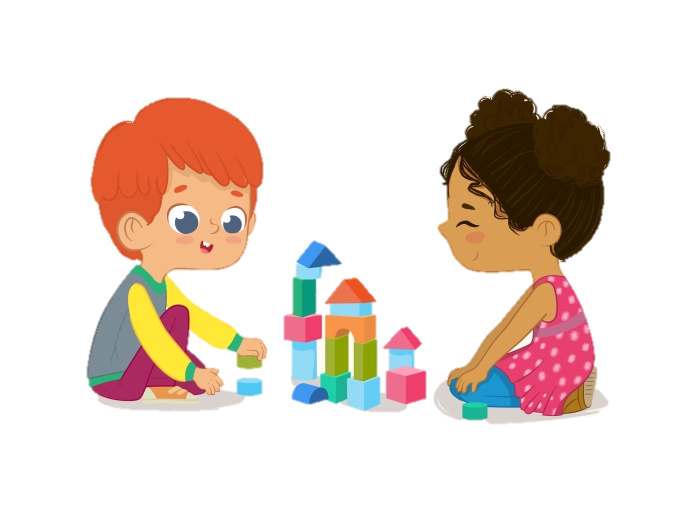 